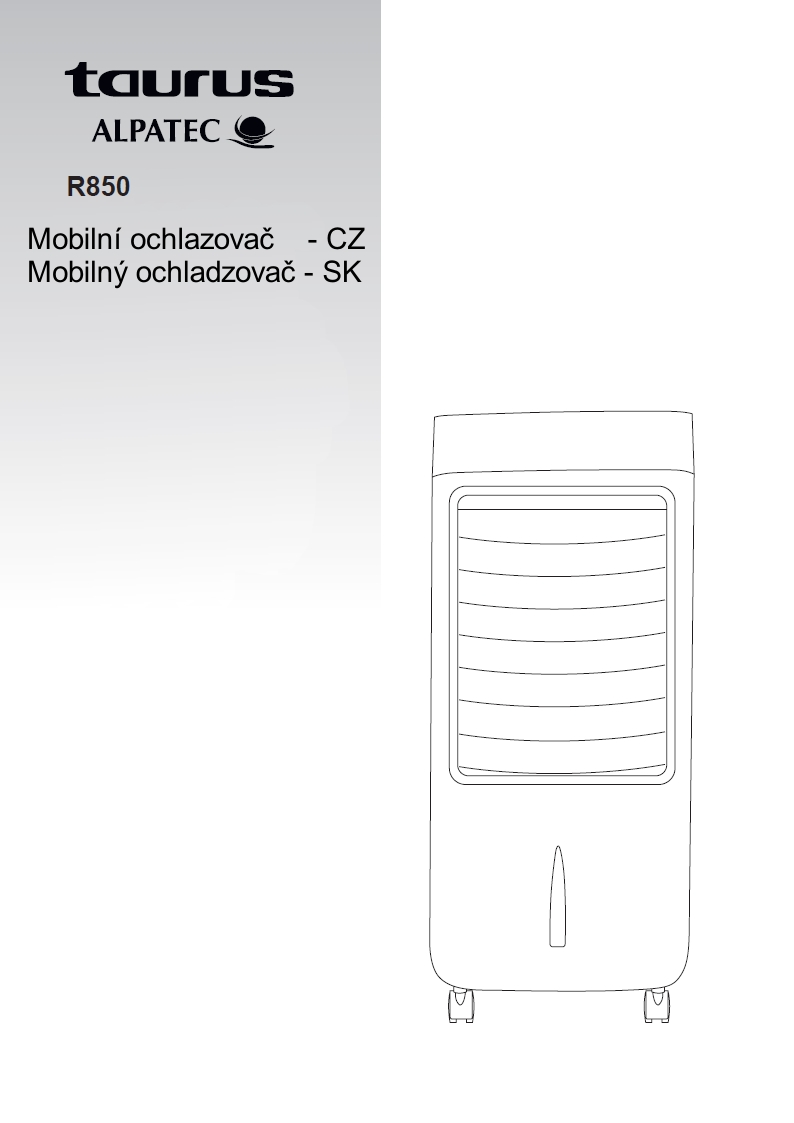 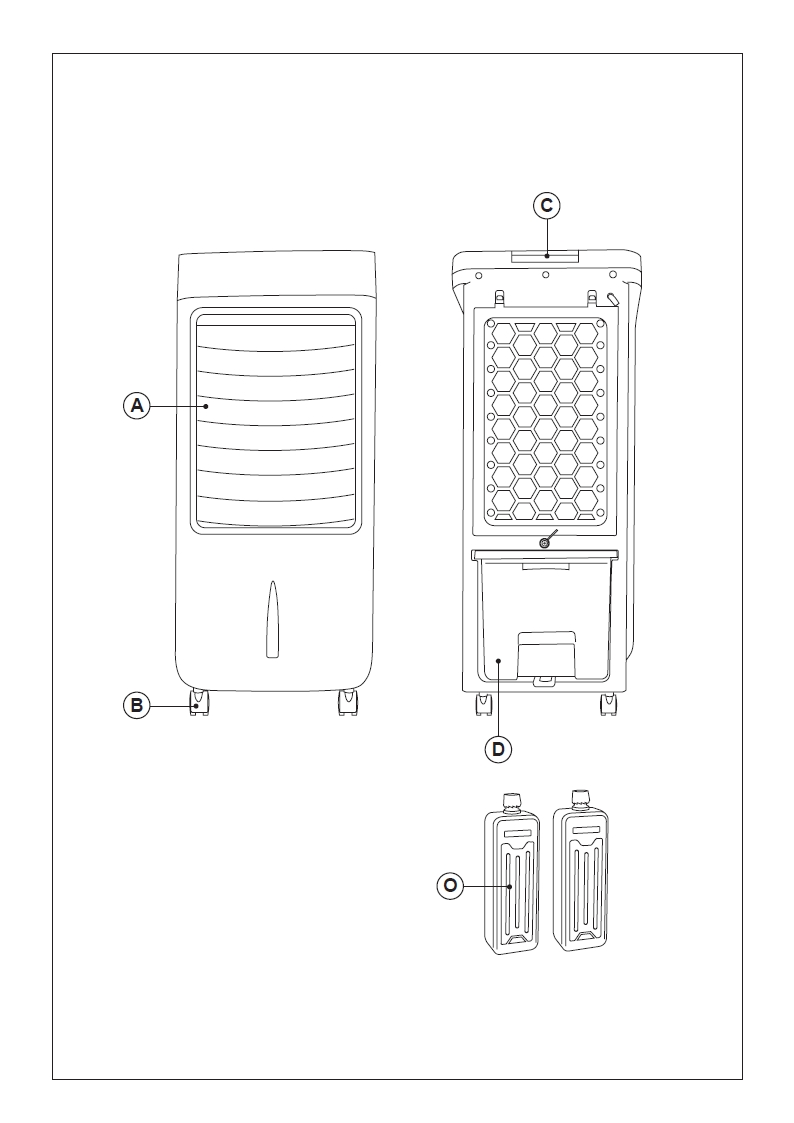 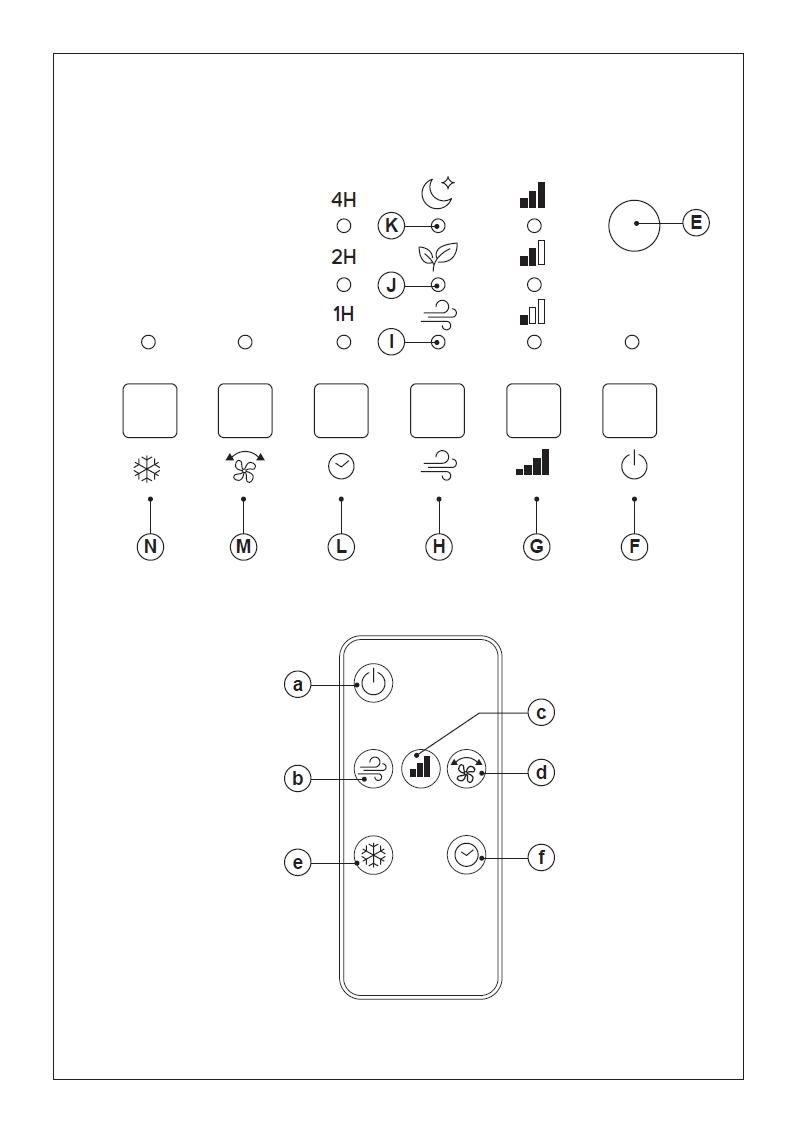 Evaporační ochlazovač vzduchuR 850POPISA 	Výstup vzduchuB 	KolečkaC	Místo pro uložení dálkového ovladačeD	Vodní zásobníkE	Přijímač signálu dálkového ovladačeF	VypínačG	Volič rychlostiH	Volič průtoku vzduchuI	Režim „Normál“J	Režim „Vánek“K 	Režim „Noc“L 	ČasovačM	Oscilace lamelN	Osvěžování / ZvlhčováníO	Ochlazovací kontejneryDÁLKOVÝ OVLADAČa)	Vypínačb)	Volič průtoku vzduchuc)	Volič rychlostid)	Oscilace lamele)	Osvěžování / Zvlhčováníf)	ČasovačPokud model vašeho spotřebiče nemá příslušenství popsané výše, můžete jej také zakoupit samostatně od servisního střediska.OBSLUHA A PÉČEPřed každým použitím přístroje úplně rozviňte síťový kabel.Nepoužívejte spotřebič bez správně nainstalovaného příslušenství.Spotřebič nepoužívejte, nepracuje-li vypínač On/off správně.Pokud je spotřebič překlopený, nepoužívejte jej.Vždy spotřebič odpojte z elektrické sítě, když není používán, nebo před jeho údržbou. Uchovávejte spotřebič mimo dosah dětí a/nebo osob se sníženými psychickými, senzorickými nebo mentálními schopnostmi, nebo s nedo-statkem zkušeností a znalostí. Zajistěte, aby prach, nečistoty nebo jiné cizí objekty neblokovaly výstup vzduchu.Nikdy nenechávejte spotřebič připojený a bez dozoru, pokud se nepoužívá. To šetří energii a prodlužuje životnost spotřebiče.INSTALACEUjistěte se, že jste odstranili veškerý obalový materiál ze zařízení.Před instalací nebo montáží se ujistěte, že je ventilátor vypnutý a odpojený ze sítě.Ujistěte se, že je spotřebič ve vodorovné poloze vzhledem k podlaze.Přívodní šňůra musí být snadno přístupná, aby šlo přístroj odpojit v případě nouze.MONTÁŽ BATERIE/-ÍPozor: během manipulace s baterií se nedotýkejte obou jejich pólů zároveň, protože toto způsobuje částečné vybití uchovávané energie a negativně ovlivní životnost.Odstraňte kryt bateriíUjistěte se, že plastická přepážka, která chrání baterie byla vyjmuta (některé baterie se dodávají s ochraným obalem)Umístěte baterie a zkontrolujte správnou polaritou.Znovu umístěte ochranný kryt baterií.Je nezbytné, aby baterie byly vždy stejného druhu a stejného napětí. Niky nemíchejte alkalické baterie s normálními (uhlíko-zinkové) a/nebo s nabíjecími.MONTÁŽ KOLEČEKPro potřeby montáže koleček otočte spotřebič čelem k podlaze.Zafixujte kolečka do děr nacházejících se v základně spotřebiče.Znovu postavte spotřebič tak, aby bylo možné prověřit správnou funkci koleček.NÁVOD K POUŽITÍPOUŽITÍPřed zapojením přístroje úplně rozviňte síťový kabel.Zapojte spotřebič do elektrické sítě.Postavte spotřebič tak, aby proud vzduchu směroval v požadovaném směru.Spusťte spotřebič za použití Vypínače (F / a).Zvolte požadovanou rychlost (G / c).Zvolte požadovaný průtok vzduchu (H / b).FUNKCE ČASOVAČEČas provozu spotřebiče může být nastaven.Pro nastavení času provozu jednoduše stiskněte tlačítko (L, f).Po uplynutí nastaveného času se spotřebič automaticky vypne.FUNKCE OTÁČENÍFunkce otáčení umožňuje směrovat tok proudění vzduchu z přístroje tak, aby se automaticky proudil v rozsahu 75o.Chcete-li tuto funkci aktivovat, stiskněte tlačítko (M / d).Chcete-li tuto funkci deaktivovat, postupujte setejně jako při zapnutí ale v opačném pořadí.FUNKCE OSVĚŽOVÁNÍ / ZVLHČOVÁNÍChcete-li tuto funkci aktivovat, stiskněte tlačítko (N / e).Chcete-li tuto funkci deaktivovat, postupujte setejně jako při zapnutí ale v opačném pořadí.Tuto funkci neaktivujte, není-li v zásobníku žádná voda, nebo je-li hladina vody pod minimální ryskou. Pro zchlazení osvěžovaného vzduchu umístěte do vodního zásobníku namrazené ochlazovací kontejnery (O)POTÉ CO JSTE DOKONČILI PRÁCI SE SPOTŘEBIČEMZastavte spotřebič vypínačem (F / a).Odpojte spotřebič z elektrické sítě.Vyčistěte spotřebič.BEZPEČNOSTNÍ TEPELNÁ POJISTKASpotřebič je vybaven pojistkou, která jej chrání před přehřátím.ČIŠTĚNÍPřed zahájením čištšění odpojte spotřebič od elektrické sítě a nechte jej vychladnout.Zařízení očištěte vlhkou látkou s pár kapkami čistícího prostředku, a poté osušte.K čištění zařízení nepoužívejte rozpouštědla nebo kyselé či zásadité čistící prostředky, jako jsou bělidla, ani brusné čistící prostředky.Nikdy neponořujte spotřebič do vody ani jiné tekutiny, ani jej neumisťujte pod tekoucí vodu V případě, že není spotřebič řádně čištěn, jeho povrch se může zhoršit a neodvrtně ovlivnit délku životnosti spotřebiče a spotřebič může být nebezpečné používatBEZPEČNOSTNÍ UPOZORNĚNÍ A VAROVÁNÍR 850Vážený zákazníku,Děkujeme, že jste se rozhodli koupit značkový produkt TAURUS ALPATEC. Díky své technologii, designu a provozu a skutečnost, že překračuje nejpřísnější kvalitu standardy, plně uspokojivé použití a dlouhéživotnost produktu může být zajištěna.Přečtěte si tyto pokyny dříve, než zapněte spotřebič a uschovejte je pro budoucí potřebu. Nedodržení těchto pokynů může vést k nehodě.Tento spotřebič smí používat děti starší 8 let, nebo osoby se sníže-nými fyzickými, smyslovými nebo duševními schopnostmi nebo osoby bez patřičných zkušeností a znalostí pouze tehdy, pokud tak činí pod dozorem nebo vedením, které zohledňuje bezpečný provoz spotře-biče, a pokud rozumí rizikům spojeným s provozem spotřebiče. Čištění a uživatelská údržba smí být prováděny dětmi jen pod dozorem nebo vedením.Tento spotřebič není hračka. Děti by měly být pod dohledem, aby si se spotřebičm nehrály.Pokud je napájecí kabel poškozený, musí být vyměněn výrobcem nebo jeho autorizovaným servisem. Nepokoušejte se spotřebič rozebírat nebo opravovat, abyste předešli případnému nebezpečí úrazu. Tento spotřebič je určen pouze pro použití v domácnosti, ne pro profesionální ani průmyslové použití.Spotřebič před čištěním nebo jinou manipulací odpojte od napájení. Ujistěte se, že je ventilátor vypnutý a odpojený se sítě, než začnete snímat ochrannou mřížku.Před zapojením spotřebiče do sítě se ujistěte, že napětí na výkonovém štítku nabíječky odpovídá síťovému napětí v domácnosti.Připojte spotřebič do zásuvky s uzemněním a min. zátěží 10A .Zástrčka spotřebiče musí být správně a úplně zasunuta do zásuvky. Nepředělávejte zástrčku. Nepoužívejte adaptéry.Tento spotřebiče musí být používán a umístěn na rovném a stabilním podkladu.Nepoužívejte spotřebič jsou-li síťový kabel nebo zástrčka poškozené.Zjistíte-li poškození pláště spotřebiče, okamžitě jej odpojte ze sítě, abyste předešli úrazu elektrickým šokem.Nepoužívejte spotřebič, jestliže spadl na zem, vykazuje-li viditelné známky poškození nebo pokud prosakuje.Netahejte za síťový kabel. Nepůsobte silou na napájecí kabel. Nikdy pomocí síťového kabelu spotřebič nezvedejte, nepřenášejte ani jím spotřebič neodpojujte ze sítě.Neobtáčejte síťový kabel kolem spotřebiče.Vyvarujte se zamáčknutí a přiskřípnutí síťového kabelu.Kontrolujte stav síťového kabelu. Poškozený nebo spletený kabel zvyšuje riziko úrazu elektrickým proudem.Nemanipulujte se zástrčkou mokrýma rukama.Nedotýkejte se žádné z pohyblivých částí spotřebiče, je-li v provozu.ÚDRŽBA:Jakékoli zneužití nebo nedodržení návodu k obsluze má za následek ztrátu záruky a odpovědnosti výrobce za vzniklé škody.OPRAVY A JÍNÉ VÝJIMEČNÉ SITUACEJestliže přístroj nepracuje správně nebo je poškozený, kontaktujte autorizované servisní středisko. Nepokoušejte se přístroj rozebírat nebo oparavovat sami, protože může být nebezpečné.PRO VÝROBKY EU VERZE A/NEBO VYŽADUJE - LI TO LEGISLATIVA VAŠI ZEMĚ: EKOLOGIE A RECYKLOVATELNOST VÝROBKU- Materiály, ve kterých je zabalen tento spotřebič, jsou uvedeny v  kolektivním sběrném a recyklačním systému. Zamýšlíte-li se jich zbavit, použijte adekvátní veřejné kontejnery určené k recyklaci daného materiálu. Výrobek neobsahuje koncentrace látek, které by mohly být považovány za škodlivé pro životní prostředí. Tento symbol znamená, že v případě, že spotřebič dosloužil svému určení, je třeba jej předat specializovanému sběrnému dvoru pro selektivní sběr odpadních elektrických a elektronických zařízení (WEEE) Tento spotřebič je v souladu se Směrnicí 2014/35/EU o Nízkém napětí, Směrnicí 2014/30/EU Elektromagnetické kompatibilitě, Direktivou 2011/65/EU o Omezeních používání vybraných nebezpečných látkek v elektrických a elektronických zařízeních a Direktivou 2009/125/EC o Požadavcích na ekodesign výrobků spojených se spotřebou energie.Evaporačný ochladzovač vzducha - SKR 850POPISA 	Výstup vzduchuB 	KolieskaC	Miesto pre uloženie diaľkového ovládačaD 	Vodný zásobníkE 	Prijímač signálu diaľkového ovládačaF 	VypínačG 	Volič rýchlostiH 	Volič prietoku vzduchuI 	Režim "Normál"J 	Režim "Vánok"K 	Režim "Noc"L 	ČasovačM	Oscilácia lamielN 	Osviežovanie / ZvlhčovanieO 	Ochladzovacie kontajneryDIAĽKOVÝ OVLÁDAČa) 	Vypínačb) 	Volič prietoku vzduchuc) 	Volič rýchlostid) 	Oscilácia lamiele) 	Osviežovanie / Zvlhčovanief) 	ČasovačAk model vášho spotrebiča nemá príslušenstvo popísané vyššie, môžete ho tiež zakúpiť samostatne od servisného strediska.OBSLUHA A STAROSTLIVOSŤ:Pred každým použitím prístroja úplne rozviňte sieťový kábel.Nepoužívajte spotrebič bez správne nainstalovaného príslušenstva.Spotrebič nepoužívajte, ak nepracuje vypínač On / off správne.Ak je spotrebič preklopený, nepoužívajte ho.Vždy spotrebič odpojte z elektrickej siete, keď nie je používaný, alebo pred jeho údržbou.Uchovávajte spotrebič mimo dosahu detí a / alebo osôb so zníženými psychickými, senzorickými alebo mentálnymi schopnosťami, alebo s nedo-statkom skúseností a znalostí.Zaistite, aby prach, nečistoty alebo iné cudzie objekty neblokovali výstup vzduchu.Nikdy nenechávajte spotrebič pripojený a bez dozoru, pokiaľ sa nepoužíva. To šetříenergii a predlžuje životnosť spotrebiča.INŠTALÁCIA:Uistite sa, že ste odstanili všetok obal zo spotrebiča.Pred inštaláciou alebo montážou sa uistite, že je ventilátor vypnutý a odpojený zo siete.Uistite sa, že je spotrebič vo vodorovnej polohe vzhľadom k podlahe.Prívodný šnúra musí byť ľahko prístupná, aby išlo prístroj odpojiť v prípade núdze.MONTÁŽ BATÉRIE/-ÍPozor: počas manipulácie s batériou sa nedotýkajte oboch ich pólov zároveň, pretože toto spôsobuje čiastočné vybitie uchovávané energie a negatívne ovplyvní životnosť.Odstráňte kryt batériíUistite sa, že plastická prepážka, ktorá chráni batéria bola demontovaná (niektoré batérie sa dodávajú s ochranným obalom).MONTÁŽ KOLIESOKPre potreby montáže koliesok otočte spotrebič čelom k podlahe.Zafixujte kolieska do dier nachádzajúcich sa v základni spotrebiča.Znovu postavte spotrebič tak, aby bolo možné preveriť správnu funkciu koliesok.NÁVOD NA POUŽITIEPOUŽITIEPred zapojením prístroja úplne rozviňte sieťový kábel.Zapojte spotrebič do elektrickej siete.Postavte spotrebič tak, aby prúd vzduchu smeroval v požadovanom smere.Spustite spotrebič za použitia Vypínača (F / a).Zvoľte požadovanú rýchlosť (G / c).Zvoľte požadovaný prietok vzduchu (H / b).FUNKCIA ČASOVAČAČas prevádzky spotrebiča môže byť nastavený.Pre nastavenie času prevádzky jednoducho stlačte tlačidlo (L, f).Po uplynutí nastaveného času sa spotrebič automaticky vypne.FUNKCIE OTÁČANIAFunkcia otáčania umožňuje smerovať tok prúdenia vzduchu z prístroja tak, aby sa automaticky průdil v rozsahu 75o.Ak chcete túto funkciu aktivovať, stlačte tlačidlo (M / d).Ak chcete túto funkciu deaktivovať, postupujte setejně ako pri zapnutí ale v opačnom poradí.FUNKCIA OSVIEŽOVANIA / ZVLHČOVANIAAk chcete túto funkciu aktivovať, stlačte tlačidlo (N / e).Ak chcete túto funkciu deaktivovať, postupujte setejně ako pri zapnutí ale v opačnom poradí.Túto funkciu neaktivujte, ak nie je v zásobníku žiadna voda, alebo ak je hladina vody pod minimálnu ryskou.Pre schladenie osvěžovaného vzduchu umiestnite do vodného zásobníka namrazená ochladzovací kontajnery (P).POTOM ČO STE DOKONČILI PRÁCU SO SPOTREBIČOM:Vypnite spotrebič za použitia Vypínača (F / a).Odpojte spotrebič zo siete.Vyčistite spotrebič.BEZPEČNOSTNÁ TEPELNÁ POISTKASpotrebič je vybavený poistkou, ktorá ho chráni pred prehriatím.ČISTENIE:Pred začatím čistenia odpojte spotrebič od elektrickej siete a nechajte ho vychladnúť.Spotřeibič čistite vhkým handričkou s pomocou niekoľkých kvapiek čistiaceho prostriedku a potom vysušte.Na čistenie zariadenia nepoužívajte rozpúšťadlá alebo kyslé či zásadité čistiace prostriedky, ako sú bielidlá, ani brúsne čistiace prostriedky.Nikdy neponárajte spotrebič do vody ani inej tekutiny, ani ho neumiestňujte pod tečúcu vodu.V prípade, že nie je spotrebič riadne čistený, jeho povrch sa môže zhoršiť a neodvrtně ovplyvniť dĺžku životnosti spotrebiča a spotrebič môže byť nebezpečné používať.BEZPEČNOSTNÉ UPOZORNENIEA VAROVANIAR 850Vážený zákazník,Ďakujeme, že ste sa rozhodli kúpiť značkový produkt TAURUS ALPATEC. Vďaka svojej technológii, dizajne a prevádzky a skutočnosť, že prekračuje najprísnejšie kvalitu štandardy, plne uspokojivé použitia a dlhé životnosť výrobku môže byť zabezpečená.Prečítajte si tieto inštrukcie a až zapnite spotrebič a odložte ho pre budúcu potrebu. Nedodržanie týchto pokynov môže viesť k nehode.Tento spotrebič smie používať deti staršie ako 8 rokov, alebo osoby sa zníži-nými fyzickými, zmyslovými alebo duševnými schopnosťami alebo osoby bez patričných skúseností a znalostí, len ak tak robia pod dozorom alebo vedením, ktoré zohľadňuje bezpečnú prevádzku spotre-biča, a ak rozumie riziká súvisiace s prevádzkou spotrebiča.Čistenie a užívateľská údržba smú byť vykonávané deťmi len pod dozorom alebo vedením.Tento spotrebič nie je hračka. Deti by mali byť pod dohľadom, aby sa so spotrebičom nehrali.Pokiaľ je napájací kábel poškodený, musí byť vymenený výrobcom alebo jeho autorizovaným servisom. Nepokúšajte sa spotrebič rozoberať alebo opravovať, aby ste predišli prípadnému nebezpečenstvu úrazu.Tento spotrebič je určený len pre použitie v domácnosti, nie pre profesionálne ani priemyselné použitie.Spotrebič pred čistením alebo inou manipuláciou odpojte od napájania. Uistite sa, že je ventilátor vypnutý a odpojený sa siete, ako začnete snímať ochrannú mriežku.Pred zapojením spotrebiča do siete sa uistite, že napätie na výkonovom štítku nabíjačky zodpovedá sieťovému napätiu v domácnosti.Pripojte spotrebič do zásuvky s uzemnením a min. záťažou 10A.Zástrčka spotrebiča musí byť správne a úplne zasunutá do zásuvky. Neprerábajte zástrčku. Nepoužívajte adaptéry.Tento spotrebiča musí byť používaný a umiestnený na rovnom a stabilnom podklade.Nepoužívajte spotrebič ak sú sieťový kábel alebo zástrčka poškodené.Ak spozorujete poškodenie plášťa spotrebiča, okamžite ho odpojte zo siete, aby ste predišli úrazu elektrickým šokom.Nepoužívajte spotrebič, ak spadol na zem, vykazuje ak viditeľné známky poškodenia alebo ak presakuje.Neťahajte za sieťový kábel. Nepôsobte silou na napájací kábel. Nikdy pomocou sieťového kábla spotrebič nedvíhajte, neprenášajte ani ním spotrebič neodpájajte zo siete.Neobtáčajte sieťový kábel okolo spotrebiča.Vyvarujte sa zatlačenia a privretiu sieťového kábla.Kontrolujte stav sieťového kábla. Poškodený alebo spletený kábel zvyšuje riziko úrazu elektrickým prúdom.Nemanipulujte so zástrčkou mokrými rukami.Nedotýkajte sa žiadnej z pohyblivých častí spotrebiča, ak je v prevádzke.ÚDRŽBA:Akékoľvek zneužitie alebo nedodržania návodu na obsluhu má za následok stratu záruky a zodpovednosti výrobcu za vzniknuté škody.OPRAVY A INÉ VÝNIMOČNÉ SITUÁCIEAk prístroj nepracuje správne alebo je poškodený, kontaktujte autorizované servisné stredisko. Nepokúšajte sa prístroj rozoberať alebo oparavovat sami, pretože môže byť nebezpečné.PRE VÝROBKY EU VERZIA A / ALEBO VYŽADUJE - LI TO ZÁKONY VAŠU KRAJINA: EKOLÓGIA A RECYKLOVATEĽNOSŤ VÝROBKUMateriály, v ktorých je zabalený tento spotrebič, sú uvedené v kolektívnom zbernom a recyklačnom systéme. Pokiaľ zamýšľate sa ich zbaviť, použite adekvátne veřejné kontajnery určené na recykláciu daného materiálu.Výrobok neobsahuje koncentráty alebo látky, ktoré by mohli byť považované za škodlivé pre životné prostredie. Tento symbol znamená, že v prípade, že spotrebič doslúžil svojmu určeniu, je potrebné ho odovzdať špecializovanému zbernému dvoru pre selektívny zber odpadu z elektrických a elektronických zariadení (WEEE) Tento spotrebič je v súlade so smernicou 2014/35/EÚ o Nízkom napätí, so smernicou 2014/30/EÚ o Elektromagnetickej kompatibilite, s Direktívou 2011/65/EÚ o Obmedzení používania vybraných nebezpečných látok v elektrických a elektronických zariadeniach a s Direktívou 2009/125/EÚ oPožiadavkách na ekologický dizajn výrobkov spojených so spotrebou energie.R850 (CO1002)R850 (CO1002)Maximální průtok vzduchu (F)6,0 m3/minPříkon ventilátoru (P)80,0 WHodnota účinnosti (SV) (dle IEC 60879)0,08 (m3/min)/WSpotřeba energie v pohotovostním stavu (PSB)0 WHladina hluku (LWA)65 dB(A)Maximální průtok vzduchu (c)9 m/secR850 (CO1002)R850 (CO1002)Maximálny prietok vzduchu (F)6,0 m3/minPríkon ventilátora (P)80,0 WHodnota účinnosti (SV) (dle IEC 60879)0,08 (m3/min)/WSpotreba energie v pohotovostnom stave (PSB)0 WHladina hluku (LWA)65 dB(A)Maximálny prietok vzduchu (c)9 m/sec